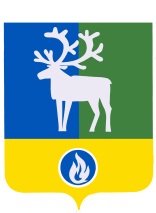 БЕЛОЯРСКИЙ РАЙОНХАНТЫ-МАНСИЙСКИЙ АВТОНОМНЫЙ ОКРУГ - ЮГРААДМИНИСТРАЦИЯ  БЕЛОЯРСКОГО РАЙОНАПРОЕКТПОСТАНОВЛЕНИЕот «___»__________2017 года                                                                                         № _____О создании Общественного совета по формированию независимой системы оценки качества работы организаций всех форм собственности, в том числе социально ориентированных некоммерческих организаций, осуществляющих свою  деятельность в сфере культуры  на территории Белоярского районаВ целях реализации подпункта «к» пункта 1 Указа Президента Российской Федерации от 07 мая 2012 года N 597 «О мероприятиях по реализации государственной социальной политики», в соответствии с распоряжением Правительства Российской Федерации от 30 марта 2013 года N 487-р «Об утверждении плана мероприятий по формированию независимой системы оценки качества работы организаций, оказывающих социальные услуги, на 2012 - 2015 годы», постановляю:1. Создать Общественный совет по формированию независимой системы оценки качества работы организаций всех форм собственности, в том числе социально ориентированных некоммерческих организаций, осуществляющих свою  деятельность в сфере культуры  на территории Белоярского района.2. Утвердить Положение об Общественном совете по формированию независимой системы оценки качества работы организаций всех форм собственности, в том числе социально ориентированных некоммерческих организаций, осуществляющих свою  деятельность в сфере культуры  на территории Белоярского района согласно приложению 1 к настоящему постановлению.3. Утвердить состав Общественного совета по формированию независимой системы оценки качества работы организаций всех форм собственности, в том числе социально ориентированных некоммерческих организаций, осуществляющих свою  деятельность в сфере культуры  на территории Белоярского района согласно приложению 2 к настоящему постановлению.4. Признать утратившими силу:1) постановление администрации Белоярского района от 26 августа 2014 года № 1198 «О создании Общественного совета по формированию независимой системы оценки качества работы муниципальных учреждений культуры Белоярского района»;2) постановление администрации Белоярского района от 9 февраля 2015 года № 109 «О внесении изменений в постановление администрации Белоярского района                     от 26 августа 2014 года № 1198»;3) постановление администрации Белоярского района от 15 сентября 2016 года        № 953 «О внесении изменений в приложение 2 к постановлению администрации Белоярского района от 26 августа 2014 года № 1198»;4) постановление администрации Белоярского района от 8 ноября 2016 года № 1116 «О внесении изменений в постановление администрации Белоярского района                     от 26 августа 2014 года № 1198».3. Опубликовать настоящее постановление в газете «Белоярские вести. Официальный выпуск».4. Настоящее постановление вступает в силу после его официального опубликования.5. Контроль за выполнением постановления возложить на заместителя главы по социальным вопросам Белоярского района Сокол Н.В.  Глава Белоярского района                                                                                     С.П. МаненковП О Л О Ж Е Н И Еоб Общественном совете по формированию независимой системы оценки качества работы организаций всех форм собственности, в том числе социально ориентированных некоммерческих организаций, осуществляющих свою  деятельность в сфере культуры  на территории Белоярского района Общие положения1.1. Настоящее Положение определяет основные задачи, права, порядок формирования и порядок деятельности Общественного совета по формированию независимой системы оценки качества работы организаций всех форм собственности, в том числе социально ориентированных некоммерческих организаций, осуществляющих свою  деятельность в сфере культуры  на территории Белоярского района (далее - Совет).1.2. Совет является постоянно действующим совещательным органом при комитете по культуре администрации Белоярского района (далее - Комитет). 1.3. Совет создается в целях:1.3.1. Организации и проведения независимой системы оценки качества работы организаций всех фор собственности, в том числе социально ориентированных некоммерческих организаций, осуществляющих свою  деятельность в сфере культуры  на территории Белоярского района (далее – организации культуры).1.3.2. Осуществления общественного контроля за предоставлением организациями культуры услуг в сфере  культуры.1.3.3. Повышения качества услуг, предоставляемых организациями культуры на территории Белоярского района.1.3.4. Повышения открытости и доступности информации о деятельности организаций культуры.1.4. Совет в своей деятельности руководствуется Конституцией Российской Федерации, федеральными конституционными законами, федеральными законами, указами и распоряжениями Президента Российской Федерации, постановлениями и распоряжениями Правительства Российской Федерации, иными нормативными правовыми актами Российской Федерации, Ханты-Мансийского автономного округа – Югры, администрации Белоярского района, а также настоящим Положением.II. Основные задачи и функции Совета2.1. Для достижения поставленных целей Совет:2.1.1. Взаимодействует с общественными организациями, средствами массовой информации и иными экспертами по вопросам оценки качества работы организаций культуры.2.1.2. Участвует в проведении работ по оценке качества работы организаций культуры.2.1.3. Определяет перечни организаций культуры, в отношении которых проводится независимая оценка.2.1.4. Формирует предложения для разработки технического задания для организации, которая осуществляет сбор, обобщение и анализ информации о качестве оказания услуг организациями культуры (далее - оператор), принимают участие в рассмотрении проектов документации о закупке работ, услуг, а также проекта муниципального контракта, заключаемого уполномоченным органом местного самоуправления с оператором.2.1.5. Устанавливает при необходимости критерии оценки качества оказания услуг организациями культуры, включая такие критерии, как: 2.1.5.1. Открытость и доступность информации об организации культуры; 2.1.5.2. Комфортность условий предоставления услуг и доступность их получения;2.1.5.3. Время ожидания предоставления услуги; 2.1.5.4. Доброжелательность, вежливость, компетентность работников организации культуры;2.1.5.5. Удовлетворенность качеством оказания услуг.2.1.6. Осуществляет независимую оценку качества оказания услуг организациями культуры с учетом информации, представленной оператором.2.1.7. Представляет в Комитет результаты независимой оценки качества оказания услуг организациями культуры, а также предложения об улучшении качества их деятельности.2.1.8. Информирует общественность о проведении мероприятий по формированию независимой системы оценки качества работы организаций культуры.III. Права Совета3.1. Совет для решения возложенных на него задач имеет право:3.1.1. Устанавливать порядок проведения независимой оценки качества работы организаций культуры, периодичность её проведения, но не чаще чем один раз в год и не реже чем один раз в три года.3.1.2. Организовывать работу по выявлению, обобщению и анализу общественного мнения и рейтингов о качестве работы организаций культуры, в том числе сформированных общественными организациями и иными экспертами.IV. Порядок формирования Совета4.1. Совет формируется из представителей, зарегистрированных в установленном порядке на территории Белоярского района общественных организаций, профсоюзов и иных общественных, негосударственных некоммерческих организаций, давших свое согласие на включение в состав Совета.4.2. Совет формируется на основе добровольного участия граждан в его деятельности.4.3. Состав Совета утверждается постановлением администрации Белоярского района.При формировании персонального состава Совета должно быть обеспечено отсутствие конфликта интересов.4.4. Члены Совета исполняют свои обязанности на общественных началах.4.5. Член Совета может выйти из состава Совета на основании письменного заявления.4.6. Член Совета может быть исключен из состава Совета по решению Совета в случаях, если он не участвовал в работе Совета более 6 месяцев непрерывно.V. Порядок работы Совета5.1. На первом заседании Совета из его состава избираются председатель Совета и заместитель председателя Совета.5.2. Председатель Совета:5.2.1. Утверждает план работы, повестку заседания и список лиц, приглашенных на заседание Совета.5.2.2. Организует работу Совета и председательствует на его заседаниях.5.2.3. Подписывает протоколы заседаний и другие документы, исходящие от Совета.5.2.4. Вносит предложения председателю Комитета по вопросу внесения изменений в настоящее Положение.5.2.5. Осуществляет иные полномочия по обеспечению деятельности Совета.5.3.  Заместитель председателя Совета:5.3.1. Председательствует на заседаниях Совета в случае отсутствия председателя Совета.5.3.2. Участвует в организации работы Совета и подготовке планов работы Совета.5.4. Члены Совета имеют право:5.4.1. Вносить предложения по формированию повестки заседаний Совета.5.4.2. Вносить предложения в план работы Совета.5.4.3. Предлагать кандидатуры для участия в заседаниях Совета.5.4.4. Участвовать в подготовке материалов к заседаниям Совета.5.4.5. Высказывать особое мнение по вопросам, рассматриваемым на заседаниях Совета.5.4.6. Вносить предложения по вопросу формирования экспертных и рабочих групп, создаваемых Советом.5.4.7. Осуществлять иные полномочия в рамках деятельности Совета.5.5. Для обеспечения деятельности Совета распоряжением Комитета назначается секретарь Совета. Секретарь Совета не является членом Совета, не имеет права голоса.5.6. Секретарь Совета:5.6.1. Ведет протокол заседания Совета.5.6.2. Уведомляет членов Совета о дате и времени предстоящего заседания.5.6.3. Взаимодействует со структурными подразделениями Комитета по вопросам организационно-технического и информационного сопровождения деятельности Совета.5.7. Совет осуществляет свою деятельность в соответствии с планом своей работы на очередной календарный год, утвержденным председателем Совета.5.8. Основной формой деятельности Совета являются заседания.5.9. Очередные заседания Совета проводятся не реже одного раза в шесть месяцев в соответствии с планом работы Совета.5.10. Внеочередное заседание Совета проводится по решению председателя Совета.5.11. Члены Совета лично участвуют в заседаниях Совета.5.12. Заседание Совета считается правомочным, если в нем участвуют не менее половины членов Совета.5.13. Решения Совета по вопросам, рассматриваемым на его заседаниях, принимаются открытым голосованием простым большинством голосов.5.14. При равенстве голосов членов Совета голос председателя Совета (его заместителя в случае отсутствия председателя) является решающим.5.15. Решения Совета оформляются протоколом, который подписывается председателем Совета (председательствующим на заседании) и секретарем Совета. Решения Совета носят рекомендательный характер.5.16. Члены Совета, не согласные с принятыми на заседании решениями, могут письменно изложить свое особое мнение, которое приобщается к протоколу заседания.5.17. В заседаниях Совета могут участвовать иные лица, не являющиеся членами Совета, без права голоса.5.18. Совет вправе создавать экспертные и рабочие группы по различным вопросам в установленной сфере деятельности.VI. Заключительные положения6.1. Информация о решениях, принятых Советом, экспертными и рабочими группами Совета, размещается на официальном сайте органов местного самоуправления Белоярского района в информационно-телекоммуникационной сети «Интернет» не позднее чем через 10 рабочих дней после принятия указанных решений.6.2. Организационно-техническое обеспечение деятельности Совета осуществляется Комитетом.________________________С О С Т А ВОбщественного совета по формированию независимой системы оценки качества работы организаций всех форм собственности, в том числе социально ориентированных некоммерческих организаций, осуществляющих свою  деятельность в сфере культуры  на территории Белоярского района__________________Приложение 1 к  постановлению администрацииБелоярского района  от  «  »________ 2017 года № ____Приложение 2 к  постановлению администрацииБелоярского района  от  «  »________ 2017 года № ____Шевер ИринаГригорьевнаВедущий специалист комитета по культуре администрации Белоярского района, секретарь Общественного советаЧлены Общественного совета:Шабанова ОльгаВалентиновнаЧлен Женской общественной организации г. Белоярский "Надежда"(по согласованию)Богданов АлександрСергеевичПредседатель профсоюзной организации бюджетного учреждения Ханты-Мансийского автономного округа - Югры "Белоярская районная больница"(по согласованию)Вовк ВикторМихайловичПредседатель Белоярского городского отделения инвалидов, семей погибших, ветеранов Афганистана Российского Союза ветеранов Афганистана "Рейд"(по согласованию)Усенко ВиолеттаВитальевнаЧлен Координационного совета Белоярского отделения общественной организации "Спасение Югры"(по согласованию)Шубина ВалентинаИвановнаКонсультант информационно-методического отдела управления по работе с обращениями граждан при аппарате Губернатора ХМАО - Югры